U Mich flight prediction for June 22, run on Saturday night at about 9:30 p.m. 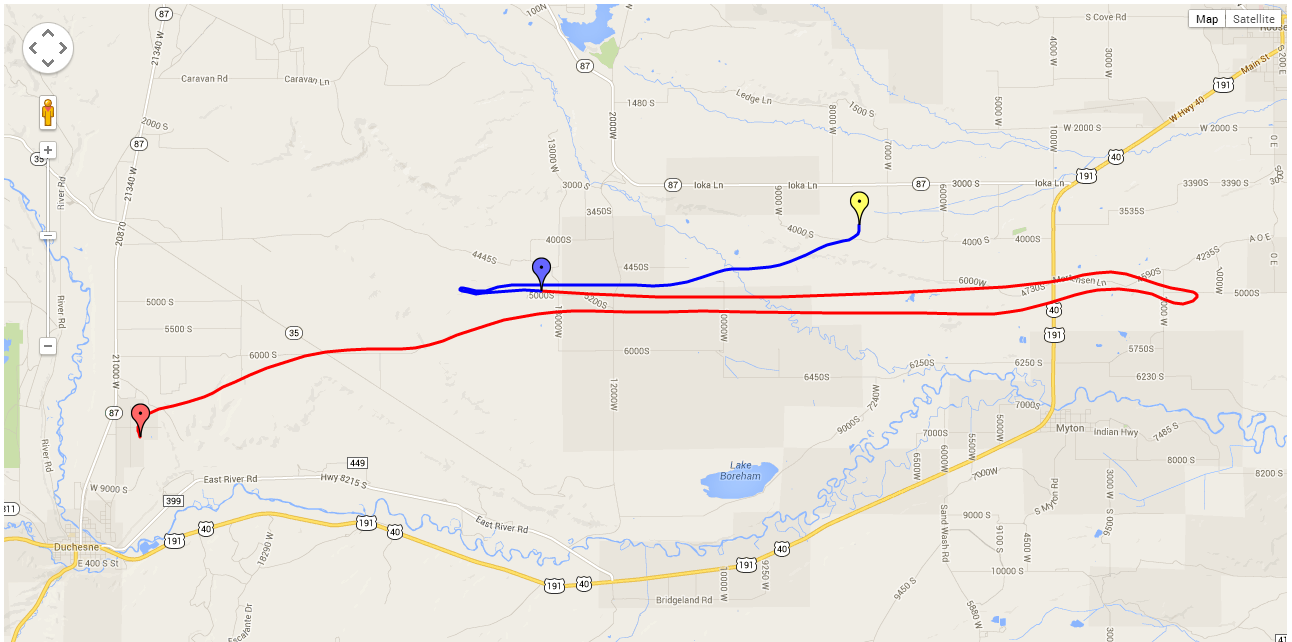 Output Parameters:Peak Altitude : 29695.0+/-0.0 mAscent Rate : 4.86 m/s (957.61 fpm)Ascent Time : 95.0 minutesDescent Rate : 17.27 m/sDescent Time : 27.0 minutesTotal Time : 122.0 minutesTotal Distance Traveled : 41.0 MilesDistance Between Launch and Landing : 14.0 MilesInput Parameters:Starting Latitude : 40.191903Starting Longitude : -110.38099Tanks of Helium : 1.75Balloon Size : 2000.0 g Parachute Diameter: 8.04672 ftPayload Weight : 11.9748288 lbsLaunch time : 2014-6-22 16 UTImages: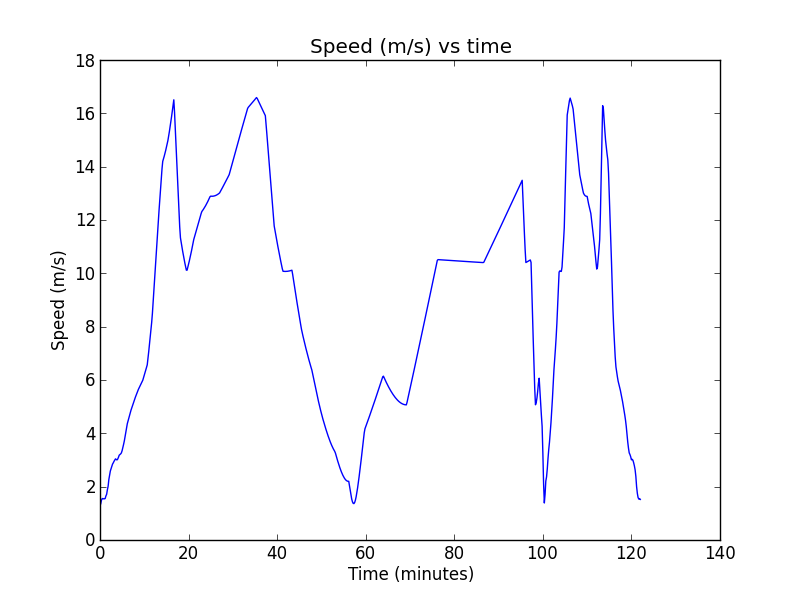 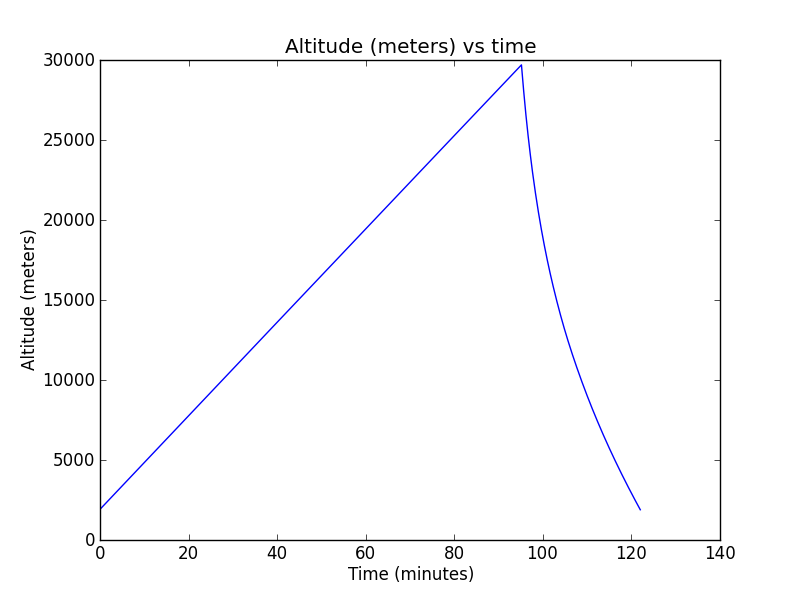 